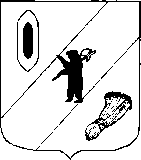 АДМИНИСТРАЦИЯ ГАВРИЛОВ-ЯМСКОГОМУНИЦИПАЛЬНОГО РАЙОНАПОСТАНОВЛЕНИЕ06.04.2022   № 257О ежегодных мероприятиях поподготовке к весенне-летнемупожароопасному периодуВ соответствии с Федеральными законами от 21.12.1994 № 69-ФЗ «О пожарной безопасности», от 04.12.2006 № 200-ФЗ «Лесной кодекс Российской Федерации», от 21.12.1994 № 68-ФЗ «О защите населения и территорий от чрезвычайных ситуаций природного и техногенного характера», распоряжением Губернатора Ярославской области от 17.03.2022 № 035-р «О проведении месячника пожарной безопасности на территории Ярославской области» и в целях подготовки к пожароопасному периоду, руководствуясь статьей 26 Устава Гаврилов-Ямского муниципального района Ярославской области:АДМИНИСТРАЦИЯ МУНИЦИПАЛЬНОГО РАЙОНА ПОСТАНОВЛЯЕТ:  1. Провести с 11 апреля 2022 года по 11 мая 2022 года месячник пожарной безопасности на территории Гаврилов-Ямского муниципального района.2. Отделу по мобилизационной подготовке, гражданской обороне и чрезвычайным ситуациям Администрации Гаврилов-Ямского муниципального района до 11 апреля 2022 года разработать план по подготовке и проведению  на территории Гаврилов-Ямского муниципального района месячника пожарной безопасности.3. Рекомендовать главам городского и сельских поселений Гаврилов-Ямского муниципального района:- в срок до 11.04.2022 разработать планы проведения месячника пожарной безопасности на территории поселений;- обеспечить реализацию первичных мер пожарной безопасности на территории поселений;- установить контроль за несанкционированным палом сухой травянистой растительности на земельных участках населённых пунктов и соблюдением запрета выжигания сухой травянистой растительности, стерни, пожнивных остатков на землях сельскохозяйственного назначения;- организовать проведение разъяснительной и агитационной работы с населением по соблюдению требований пожарной безопасности в границах населенных пунктов и при посещении лесных массивов в пожароопасный период 2022 года;- организовать проведение инвентаризации источников наружного противопожарного водоснабжения на территории поселений;- организовать проверку противопожарного состояния населенных пунктов, территорий организации отдыха детей и их оздоровления, территорий садоводства или огородничества, их готовности к пожароопасному периоду; - провести проверку сил и средств, в том числе добровольных пожарных формирований, привлекаемых для тушения пожаров в пожароопасный период.- провести работу по обеспечению пожарной безопасности с собственниками (владельцами) территорий, в составе которых находятся земли сельскохозяйственного назначения, лесного фонда, в том числе по опашке территорий и уборке растительных остатков;- организовать работу с собственниками (правообладателями) земель сельхозназначения, покрытых древесной растительностью, и кустарником, не входящих в состав гослесфонда, по их противопожарному обустройству, мониторингу и по заключению договоров на тушение пожаров;- обеспечить реализацию первичных мер пожарной безопасности и еженедельное информирование Администрации Гаврилов-Ямского муниципального района о проводимых и проведенных мероприятиях.4. Отделу по мобилизационной подготовке, гражданской обороне и чрезвычайным ситуациям Администрации Гаврилов-Ямского муниципального района организовать еженедельное представление информации о выполнении мероприятий плана месячника пожарной безопасности в ГБУ ЯО «Пожарно-спасательная служба Ярославской области» по утвержденной департаментом региональной безопасности форме отчетности.5. Координацию действий при угрозе чрезвычайной ситуации, связанной с лесными пожарами, возложить на комиссии по чрезвычайным ситуациям и обеспечению пожарной безопасности (далее – КЧС и ОПБ) городского и сельских поселений муниципального района. Мероприятия по ликвидации последствий чрезвычайной ситуации в лесах, возникших вследствие лесных пожаров, осуществлять силами и средствами, определенными планом тушения лесных пожаров на территории ГКУ ЯО «Гаврилов-Ямское лесничество», и сводным планом тушения лесных пожаров на территории Ярославской области. В первую очередь, мероприятия осуществлять на лесных участках, прилегающих к населенным пунктам и земельным участкам, на которых расположены объекты инфраструктуры.6. Рекомендовать руководителям организаций всех форм собственности, ведущих хозяйственную деятельность на территории Гаврилов-Ямского муниципального района, в период подготовки и прохождения пожароопасного периода обеспечить:- проведение работ по подготовке к весенне-летнему пожароопасному периоду;- контроль за осуществлением противопожарных мероприятий на своих и прилегающих территориях, в полосах отвода автомобильных и железных дорог, линий электропередач и связи, магистральных нефтепроводов и газопроводов. 7. Рекомендовать органам лесного хозяйства и лесопользователям:- обеспечить исполнение плана тушения лесных пожаров на территории ГКУ ЯО «Гаврилов-Ямское лесничество»;- в рамках осуществления федерального государственного пожарного надзора в лесах провести мероприятия с целью определения готовности к пожароопасному сезону;- обеспечить мониторинг пожарной опасности на землях лесного фонда;- организовать и провести мероприятия, запланированные на текущий год по противопожарному обустройству лесных массивов, по профилактике лесных пожаров, подготовить и проверить необходимые силы и средства, финансовые и материальные ресурсы, заключить договоры на привлечение и доставку тяжелой техники.8. Контроль за исполнением постановления возложить на первого заместителя Главы Администрации муниципального района Забаева А.А.9. Постановление опубликовать в районной массовой газете «Гаврилов-Ямский вестник» и разместить на официальном сайте Администрации Гаврилов-Ямского муниципального района.10. Постановление вступает в силу с момента официального опубликования.И. о. Главы Гаврилов-Ямскогомуниципального района 				                             А.А. Забаев